Mathematics DepartmentYear 9 Foundation Home Learning Booklet – 11th May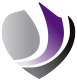 Student’s Name:....................................................      Teacher:.................................................................Please Note; it is important to show your working out, if not you will not receive the marks.Week 4Lesson 1Q1)372 + 5226Q7) 925 – 517Q2) 407  11Q8) 34 x 23Q3)What is    in its simplest form?Q9)  What is 37% of £800?Q4) Round 992 to 1 significant figureQ10) Round 32.7358 to 2 decimal placesQ5) Using prime decomposition find the prime factors of 84(HINT: the tree method)Q11) What is the perimeter of this shape?Q6) What is the area of this shape?Q12) What is the circumference of this circle to 2 decimal places?Week 4Lesson 2Q1)84 + -90Q7) 32.41 – 19.2Q2) 247  13Q8) 27 x -9Q3 When picking a letter from the alphabet what is the probability of picking a consonant?Q9) What is the nth term of the following sequence?21, 16, 11, 6, 1, ….Q4)What is 65% as a fraction in its simplest form?Q10) What is the Lowest Common Multiple of 6 and 9?Q5) What is the Highest Common Factor of 75 and 50?Q11)7a – 12 = 23, what does a equal?Q6) Split £144 into the ratio 9:3Q12) In a class of 250 people in year 9, 1/5 have blonde hair, 40% have brown hair and the rest have black hair.How many students have brown hair?How many Students have blonde hair?c)    How many students have black hair?Week 4Lesson 3Q1)25.47 + 96.54Q7) 826 – 637.8Q2) 632  10Q8) 1.8 x 3.2Q3)What is   +   ?Q9)  What is 21% increase of £400?Q4) Estimate 47 x 309Q10) Round 9.981 to 1 decimal placeQ5) Write down all of the factors of 80(HINT: there are 8 factors)Q11) What is the perimeter of this shape?Q6) What is the area of this shape?Q12) What is the area of this circle to 1 decimal place?Week 4Lesson 4Q1)-49 + 63Q7) -27.2 – 93Q2) 29.4  7Q8) 9.3 x 25Q3) In a normal deck of cards what is the probability of picking either a 3 or a club from the deck? Put your answer in its simplest form.Q9) What is the 17th term of the sequence 5n–3?Q4)What is 3/8 as a percentage?Q10) What is the Lowest Common Multiple of 15 and 25?Q5) What is the Highest Common Factor of 160 and 120?Q11)20b – 8 = 152, what does b equal?Q6) RatioSplit 220 into the ratio 11:9Q12) Order the following from smallest to largest 22%, , 30%, 0.27,  